The Pivotal Role of Instrumentation and Measurement in BiotechnologyProf. Dr. Ushaa Eswaran (Author)Principal and Professor, Department of ECEIndira Institute of Technology and Sciences, Markapur ,AP, IndiaEmail id- drushaaeswaran@gmail.comVishal Eswaran (Author)Senior Data Engineer CVS Health Centre, Dallas, Texas, United StatesEmail: vishalspost@gmail.comABSTRACTInstrumentation and measurement techniques play a pivotal role in the advancement of biotechnology. This chapter explores the critical importance of tools like sensors and analyzers in enabling key applications, driving scientific discoveries, and catalyzing innovation across the biotechnology domain. Beginning with an overview of how real-time monitoring and precision measurements empower optimized bioprocesses and medical diagnostics, the narrative delves into the diverse landscape of sensor technologies for detecting biomolecules and environmental factors. Recent sensor advances have enabled enhanced accuracy, sensitivity, and real-time analysis, fueling progress in areas from medical diagnostics to environmental monitoring. The significance of precision in experimental measurements and data analysis is also discussed in relation to reproducibility, interpretation of biological phenomena, and convergence with emerging technologies. Additionally, the chapter traces the exponential trajectory of biotechnological progress enabled by advances in instrumentation like high-throughput sequencing, single cell analysis, and omics technologies. These innovations have unlocked new capabilities for unraveling genetic diversity, cellular heterogeneity, and molecular-level insights. The chapter concludes with a look at emerging trends in instrumentation that continue to transform real-time data collection and analytics across industries through integration of technologies like IoT, AI, and nanomaterials. Overall, the symbiotic relationship between biotechnology and cutting-edge instrumentation is highlighted as a key driver of scientific discoveries, therapeutic breakthroughs, and advanced analytical capabilities.Keywords:Instrumentation, sensors, measurement techniques, biotechnology, real-time monitoring, precision, DNA sequencing, single-cell analysis, omics, emerging trendsI. INTRODUCTIONIn the ever-evolving landscape of biotechnology, the intricate dance between scientific discovery and technological advancement has paved the way for remarkable breakthroughs. At the heart of this synergy lies the pivotal role played by instrumentation, sensors, and measurement techniques. This chapter embarks on a journey to explore these critical components, uncovering their significance in propelling biotechnological progress to new heights.In the realm of biotechnology, the pursuit of knowledge is intricately intertwined with the art of measurement. Accurate and precise measurements form the bedrock upon which scientific hypotheses are tested, innovative solutions are crafted, and life-changing applications are realized. Every insight gained, every breakthrough achieved, and every therapeutic milestone reached hinges on the reliability of the measurements that underpin them [26]. From the meticulous analysis of genetic sequences to the subtle detection of cellular responses, the precision of measurements serves as the guiding star that steers the ship of progress.Moreover, the relationship between biotechnology and instrumentation is not merely utilitarian—it is synergistic, transformative, and mutually enriching. As biotechnological challenges become increasingly intricate, the tools at our disposal must rise to the occasion. Cutting-edge instruments empower researchers and practitioners to peer into the microscopic landscapes of cells, molecules, and tissues with unprecedented clarity [31] [4]. With each technological leap, the curtain is drawn back further, revealing the intricate workings of life itself.  This interplay between biotechnology and instrumentation offers a dynamic convergence of science and engineering, where innovation begets insight and insight begets innovation. Through the lenses of high-resolution microscopy, genomic sequencing, and state-of-the-art sensors, we gain the ability to decipher the intricate genetic codes, decode intricate biological processes, and monitor dynamic cellular responses in real time [14]; [17].The chapters that follow will delve into the myriad applications of sensors and measurement techniques across diverse domains of biotechnology. From healthcare diagnostics and pharmaceutical development to environmental monitoring and agriculture, these tools are shaping the trajectory of scientific discovery and the landscape of practical applications. The narrative that unfolds will underscore how the fusion of biotechnology and instrumentation creates a harmonious symphony, resonating with the aspirations of researchers and practitioners alike.As we embark on this journey into the heart of instrumentation, sensors, and measurement in biotechnology, it is imperative to recognize the transformative role they play in shaping our understanding of life's intricacies. Through precision and innovation, these tools empower us to unlock the mysteries of the natural world and harness their insights for the betterment of society.II. REAL-TIME APPLICATIONSReal-time applications of instrumentation, sensors, and measurement techniques play a vital role in advancing biotechnology by enabling precise monitoring, control, and optimization of various processes. These technologies empower researchers and practitioners to make informed decisions and adjustments in real-time, leading to improved outcomes across different biotechnological domains. Here are some examples of how these tools are utilizedA. Fermentation Monitoring and ControlIn bioprocessing and pharmaceutical manufacturing, real-time sensors are employed to monitor parameters such as pH, temperature, oxygen levels, and nutrient concentrations during fermentation. This data helps maintain optimal conditions for microbial growth and product formation, ensuring higher yields and product quality. By promptly identifying deviations, operators can take corrective actions to prevent contamination and ensure consistent results.B. Bioreactor Optimization  Real-time sensors integrated into bioreactors provide continuous measurements of parameters like dissolved gases, metabolites, and biomass density. This data enables researchers to fine-tune process parameters, such as agitation rates and nutrient supply, to maximize product formation and minimize by-products. This optimization leads to increased efficiency and reduced production costs.C. Medical DiagnosticsIn medical biotechnology, real-time sensors and measurement techniques are crucial for diagnostics and patient monitoring. Biosensors can detect specific biomarkers in bodily fluids, enabling rapid disease detection and monitoring. For instance, continuous glucose monitoring systems for diabetes patients use real-time sensors to provide instant glucose level readings, helping patients manage their condition effectively.D. DNA SequencingReal-time DNA sequencing technologies have revolutionized genomics research. Techniques like nanopore sequencing allow for the direct measurement of DNA bases as they pass through nanopores, providing real-time sequencing data. This has accelerated genetic research and personalized medicine by enabling quicker identification of genetic mutations and variations.E. Environmental MonitoringBiotechnology is also used for environmental monitoring and remediation. Real-time sensors can detect pollutants, toxins, and microorganisms in water and air, providing early warnings about potential hazards. This data informs decision-makers and allows for timely interventions to safeguard ecosystems and human health.F. Bioprocess Scale-Up During the scale-up of biotechnological processes from lab to industrial scale, real-time monitoring is crucial to ensure consistency and reproducibility. Sensors and measurement techniques help maintain process parameters within desired ranges, leading to successful scale-up with minimal variations in product quality.In all these applications, the ability to collect and analyze data in real-time allows for proactive decision-making and adjustments. This leads to improved efficiency, product quality, and safety in biotechnological processes. The integration of instrumentation, sensors, and measurement techniques continues to drive innovation and advancement in the field of biotechnology, enhancing our capabilities to address various challenges and opportunities.III. IMPORTANCE OF INSTRUMENTATION AND MEASUREMENTIn the dynamic realm of biotechnology, the role of instrumentation stands as a cornerstone in the pursuit of knowledge and innovation. The seamless fusion of cutting-edge technology and biological exploration has ushered in an era where instrumentation's significance cannot be overstated. At its core, instrumentation serves as the bridge that connects the intangible world of biology with the tangible realm of data acquisition, analysis, and interpretation.The advent of sophisticated instrumentation has brought forth a paradigm shift in how we perceive and engage with biological systems. Gone are the days when the intricacies of cellular processes remained shrouded in mystery. Today, instrumentation acts as a beacon of illumination, enabling researchers to navigate the labyrinthine pathways of genetic information, cellular behavior, and molecular interactions with unparalleled precision. The evolution of techniques such as high-throughput sequencing, mass spectrometry, and advanced imaging modalities has paved the way for discoveries that were once deemed unattainable [27]. Table 1 summarizes some of the key biochemical analysis techniques and instruments that have become indispensable tools in biotechnology research and applications.Table 1. Key Biochemical Analysis Techniques and Instruments that have become Indispensable Tools in Biotechnology Research And Applications.As shown, techniques like chromatography, PCR, and spectrophotometry enable crucial capabilities like separation, amplification, and characterization of biomolecules.Advancements in instrumentation have ignited a revolution, offering researchers the means to explore biological systems at levels of detail that were previously inconceivable. Microscopy techniques, such as confocal microscopy and super-resolution imaging, enable scientists to peer into the microscopic landscapes of cells, observing intricate subcellular structures and dynamic processes in real time [4]. Spectroscopic methods delve into the molecular signatures of biomolecules, unraveling their composition and interactions in unprecedented depth ([9] & Brown, 2018). These tools, once confined to the realm of science fiction, have now become the bedrock of biotechnological progress.Central to the symbiotic relationship between biotechnology and instrumentation is the notion that accurate measurements form the bedrock of scientific integrity. The reliability of any scientific discovery or technological innovation hinges on the precision and consistency of measurements. From quantifying gene expression levels to characterizing protein structures, the accuracy of measurements shapes the narrative of scientific inquiry and the trajectory of application development [9][31] [4]. The data generated by advanced instruments are not mere numerical values; they are the building blocks upon which hypotheses are validated, theories are refined, and breakthroughs are forged.The marriage of biotechnology and instrumentation ushers in a new era where data acquisition, analysis, and interpretation coalesce to paint a comprehensive portrait of biological systems. This portrait, rich with intricate details and nuanced insights, provides a canvas upon which researchers can craft transformative solutions to societal challenges. By unraveling the mysteries of life at molecular and cellular levels, instrumentation serves as a beacon of discovery, lighting the path towards a future where biotechnology unlocks the full potential of our understanding of the living world.IV. THE ROLE OF SENSORS IN BIOTECHNOLOGYIn the intricate landscape of biotechnology, where precision and accuracy are paramount, sensors emerge as indispensable allies. These unassuming devices, rooted in the principles of transduction and signal detection, play a pivotal role in unlocking the mysteries of biological systems. From elucidating the behavior of biomolecules to ensuring the optimization of biotechnological processes, sensors stand as sentinels of information, ushering in an era of data-driven discovery and innovation.Sensors, in essence, are the translators of biological phenomena into quantifiable signals. They act as interfaces between the complexities of biological processes and the language of data, allowing researchers and engineers to decipher the intricate dance of molecules and cells. For instance, sensors are adept at detecting crucial parameters such as temperature, pH, pressure, and concentrations of biomolecules. These measurements, often minuscule in scale, hold the key to understanding the nuances of biochemical reactions, cellular growth, and metabolic pathways.Consider the role of temperature sensors in a bioreactor, where the optimal growth conditions for microorganisms are meticulously maintained. These sensors, equipped with the ability to gauge minute changes in temperature, ensure that the environment remains conducive to the flourishing of cells, thereby driving efficient production processes [15]. pH sensors, on the other hand, serve as vigilant guardians of the acidic or alkaline conditions required for enzymatic reactions, influencing the outcomes of fermentation and biocatalysis [16]. The pressure sensors, unobtrusively monitoring pressure variations in bioprocesses, facilitate the prevention of potential bottlenecks or hazardous conditions [35]. Moreover, sensors equipped with affinity for specific biomolecules empower researchers to quantify analytes with remarkable precision, underpinning applications ranging from diagnostics to drug development. One of the most remarkable attributes of sensors is their capacity for real-time monitoring. In biotechnology, where dynamic changes in cellular behavior and reaction kinetics are commonplace, the ability to capture these shifts instantaneously is of paramount importance. Sensors, with their responsiveness to changes in physical or chemical parameters, provide real-time insights into processes, allowing for timely interventions and adjustments. This capability is especially invaluable in continuous bioprocessing, where sensor-equipped platforms enable on-the-fly optimization and decision-making [8].Beyond monitoring, sensors contribute significantly to process optimization and quality control. By providing accurate and instantaneous data, they facilitate the fine-tuning of conditions to enhance yields, minimize byproducts, and ensure reproducibility. In quality control, sensors act as gatekeepers, validating the conformity of products to predefined specifications. This is exemplified in the pharmaceutical industry, where the accurate measurement of critical parameters ensures the safety and efficacy of therapeutic products [3].In the intricate tapestry of biotechnology, sensors emerge as the silent heroes that bridge the gap between biological intricacies and quantitative data. They transform the intangible into the tangible, translating the language of life into the language of data. Their presence fuels real-time insights, process optimization, and quality assurance, ultimately propelling biotechnological advancements to unprecedented heights.V. SENSORS IN BIOTECHNOLOGY: DETECTING BIOMOLECULES AND ENVIRONMENTAL FACTORSSensors play a pivotal role in the realm of biotechnology, serving as essential tools for detecting a wide range of biomolecules and monitoring crucial environmental factors. The ability to accurately and rapidly identify biomarkers and assess environmental parameters such as temperature, pH, and pressure has revolutionized biotechnological research and applications. Here, we delve into the diverse landscape of sensor technologies and their significance:A. Detection of BiomoleculesBiomolecules are fundamental to biological processes and serve as indicators of various diseases and conditions. Sensors designed to detect biomolecules are of immense importance in areas like medical diagnostics, drug development, and genomics research.One prominent example is the Enzyme-Linked Immunosorbent Assay (ELISA) sensor. ELISA sensors use antibodies to detect specific antigens, enabling the quantification of various biomolecules, including proteins and hormones. ELISA technology has been integral in diagnosing diseases such as HIV and detecting biomarkers related to cancer.B. Quantifying Molecular InteractionsSensors are also employed to quantify molecular interactions, shedding light on processes such as protein-protein interactions, DNA-protein binding, and ligand-receptor interactions. Surface plasmon resonance (SPR) sensors are widely used for this purpose. SPR sensors monitor changes in refractive index as molecules bind to sensor surfaces, providing real-time data on interaction kinetics and affinities. This information is crucial for drug discovery and understanding cellular pathways.C. Monitoring Environmental Factors Environmental factors like temperature, pH, and pressure are critical for bioprocesses and biochemical reactions. Sensors that monitor these factors play a crucial role in ensuring optimal conditions for biological systems. Table 2 below compares the different major types of sensors used in biotechnology based on their detection mechanisms, applications, and examples.Table.2. Comparison of different major types of sensors used in biotechnology based on their detection mechanisms, applications, and examplesAs illustrated in the table, optical, electrochemical, and piezoelectric sensors are commonly leveraged for diverse applications across bioprocess monitoring, medical diagnostics, and environmental sensing.For instance, temperature sensors equipped with thermocouples are used in bioreactors to maintain precise temperature control during fermentation processes. pH sensors, which can be based on glass electrodes or ISFETs, enable accurate monitoring and control of pH levels, crucial for enzymatic activities and protein stability. Pressure sensors, often employing piezoelectric technology, monitor pressure changes in bioprocessing, ensuring safe and efficient operation. Figure 1 illustrates the diverse applications of biosensors across sectors such as healthcare, agriculture, environmental monitoring, and industrial processing.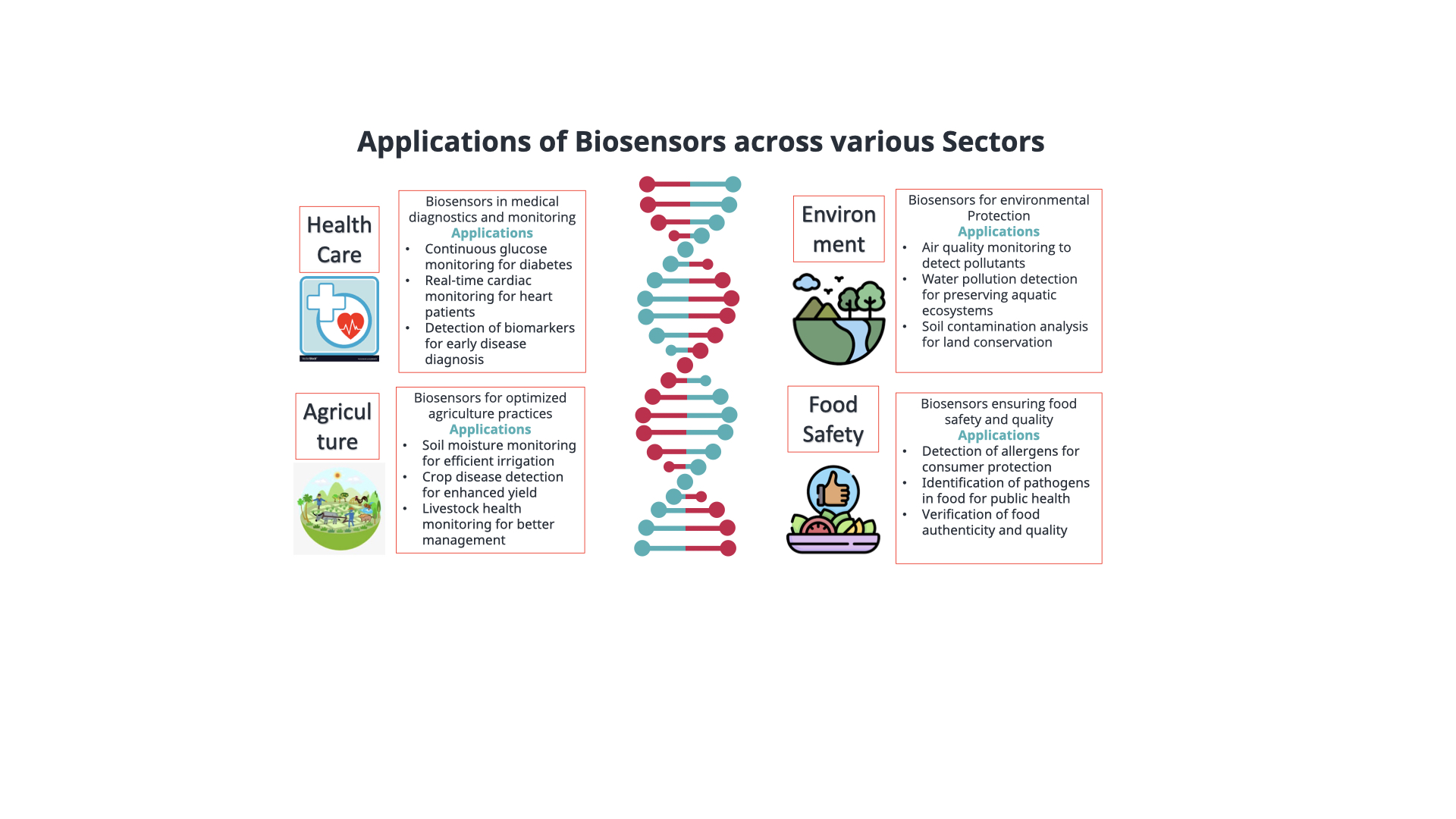 Fig 1: Applications of Biosensor across various SectorsAs shown, biosensors play a critical role in areas ranging from medical diagnostics to food safety, demonstrating the wide scope and impact of sensor technologies cutting across multiple domains.D. Case Study: Biosensors for Glucose MonitoringOne of the most impactful examples of biotechnological sensors is the continuous glucose monitoring (CGM) system used by individuals with diabetes. CGM sensors utilize enzyme-based biosensors to measure glucose levels in interstitial fluid. This real-time data helps patients manage their glucose levels, reducing the risk of complications.E. Case Study: DNA Microarray Sensors in GenomicsDNA microarray technology employs fluorescence-based sensors to detect hybridization between labeled DNA probes and target DNA sequences. This technology allows researchers to simultaneously analyze the expression levels of thousands of genes, leading to insights into gene regulation, disease mechanisms, and personalized medicine.The practical applications of these sensors are immense, ranging from clinical diagnostics to bioprocessing optimization. The data they provide guides research, improves process efficiency, and enhances our understanding of biological systems. As sensor technologies continue to evolve, they will undoubtedly contribute further to the advancement of biotechnology, shaping the future of medical treatments, environmental monitoring, and beyond.VI. BIOTECHNOLOGICAL SENSOR INNOVATIONS AND CASE STUDIESRecent advancements in sensor technologies have significantly contributed to the progress of biotechnological research and applications. These innovations have led to improved accuracy, sensitivity, and real-time monitoring capabilities, resulting in enhanced outcomes across various fields. Here, we explore some notable sensor innovations and accompanying case studies:A. Advancements in Detecting Biological MoleculesNanotechnology-Enhanced Biosensors: Nanotechnology has revolutionized biosensors by providing increased surface area and improved sensitivity. Nanomaterials such as graphene, carbon nanotubes, and nanoparticles have been integrated into biosensors for enhanced biomolecule detection. For instance, nanoparticle-enhanced biosensors have enabled ultrasensitive detection of cancer biomarkers.Case Study: Early Detection of Cancer Biomarkers Researchers at Stanford University developed a biosensor using carbon nanotubes that can detect tiny amounts of cancer biomarkers in blood samples. The sensor's high sensitivity allows for early-stage cancer detection, potentially improving patient outcomes.B. Advancements in Environmental Monitoring SensorsWireless Environmental Sensors: Wireless sensor networks equipped with environmental sensors have enabled real-time monitoring of various parameters, including temperature, humidity, and air quality. These sensors are deployed in agricultural and industrial settings to optimize conditions and reduce resource wastage.Case Study: Smart Agriculture for Crop Monitoring Wireless sensors placed in agricultural fields collect data on temperature, soil moisture, and nutrient levels. This data is then analyzed to optimize irrigation schedules and nutrient application, leading to improved crop yields and resource efficiency.C. Advancements in Process Control SensorsOptical Sensors for Bioprocessing: Optical sensors, such as fiber-optic probes, offer non-invasive and real-time monitoring of bioprocess parameters. These sensors are used to measure dissolved oxygen, pH, and biomass concentration in bioreactors, optimizing cell growth and product yield.Case Study: Enhanced Bioprocessing Efficiency A biopharmaceutical company implemented fiber-optic oxygen sensors in its bioreactors to monitor and control oxygen levels during cell culture. This resulted in improved cell growth and increased production of therapeutic proteins.D. Advancements in Real-Time Monitoring Sensors  Lab-on-a-Chip Sensors: Lab-on-a-chip devices integrate various sensor types onto a microfluidic platform, enabling real-time analysis of multiple parameters. These devices are used for point-of-care diagnostics, drug screening, and genomics research.Case Study: Rapid DNA Analysis Researchers developed a lab-on-a-chip device that can rapidly analyze DNA samples, providing quick genetic information for applications such as forensic analysis and disease diagnosis.These case studies showcase the practical applications of sensor innovations in driving advancements in biotechnology. The integration of cutting-edge sensor technologies has enabled precise and timely data collection, leading to improved research outcomes, optimized processes, and the potential for transformative breakthroughs in various sectors of biotechnology.VII. THE SIGNIFICANCE OF PRECISION IN BIOTECHNOLOGYIn the realm of biotechnology, where the manipulation of biological systems and the development of novel solutions converge, precision stands as an unwavering pillar upon which scientific discovery and technological innovation are built. The pursuit of precision extends beyond mere numerical accuracy; it encompasses the meticulousness in measurement, the consistency in experimental execution, and the reliability in drawing conclusions. Precise measurements not only shape the foundation of credible research but also lay the groundwork for transformative breakthroughs that impact fields as diverse as medicine, agriculture, and environmental conservation.At its core, precision is synonymous with consistency and reproducibility. In the ever-evolving landscape of biotechnological research, the ability to replicate results is a linchpin of scientific integrity. Precise measurements establish a framework where researchers can confidently reproduce experiments, leading to the validation of findings and enabling the scientific community to collectively advance knowledge. The precise quantification of parameters—whether it be the concentration of a particular protein, the rate of a biochemical reaction, or the dimensions of a cellular structure—minimizes the variability inherent in biological systems. This in turn enhances the reliability of data, fostering greater confidence in the accuracy of conclusions drawn from experiments.  Furthermore, precision paves the way for reliable interpretations and extrapolations from experimental data. In biotechnology, where insights gleaned from the molecular level can reverberate to impact entire systems, precise measurements are a cornerstone of informed decision-making. Consider gene expression analysis, where even slight variations in measurements can unveil critical insights into cellular behavior and regulatory mechanisms. Precise quantification of gene expression levels allows researchers to decipher complex signaling pathways, unravel disease mechanisms, and even design targeted therapies [22].In the realm of drug formulation, precision holds the key to tailored therapeutic interventions. The precise determination of the composition and concentration of active pharmaceutical ingredients ensures consistent drug potency and efficacy across batches, allowing physicians to prescribe treatments with confidence. Moreover, advancements in precision medicine, an emerging paradigm that seeks to personalize treatments based on individual patient characteristics, are reshaping healthcare. Here, precision measurements of genetic markers, biomarkers, and patient data guide treatment strategies, optimizing outcomes and minimizing adverse effects [1] The significance of precision is particularly evident in the context of technological convergence. As biotechnology interfaces with fields such as nanotechnology, microfluidics, and artificial intelligence, the demand for precise measurements intensifies. In nanobiotechnology, for instance, precision in manipulating nanoparticles and molecules is fundamental to designing targeted drug delivery systems with unrivaled accuracy [29]. In microfluidics, precise control over fluid flow and reaction conditions allows researchers to perform high-throughput screening of compounds, expediting drug discovery [36]. The synergy between precision measurements and computational modeling, enabled by artificial intelligence, opens avenues for predictive modeling and optimization, facilitating faster and more efficient experimental design [5].The precision in biotechnology transcends numerical accuracy; it embodies the meticulous pursuit of reliable data, reproducible experiments, and informed conclusions. It is the lighthouse that guides researchers through the tumultuous seas of biological complexity, illuminating pathways to impactful discoveries and transformative innovations.   VIII. DRIVING INNOVATIONS IN BIOTECHNOLOGYIn the landscape of modern biotechnology, where the intricacies of life intersect with cutting-edge technology, instrumentation and measurement techniques have emerged as the catalysts propelling scientific innovations. These advancements, akin to a symphony of precision and complexity, orchestrate transformative breakthroughs that redefine our understanding of biology and revolutionize the possibilities in research, diagnostics, and therapies. By pushing the boundaries of what is measurable and observable, these tools unveil new realms of insight, enabling scientists to unlock the mysteries of life with unprecedented clarity and depth.One of the most remarkable illustrations of the synergy between instrumentation and biotechnology is the revolutionary field of DNA sequencing. The inception of high-throughput sequencing platforms, propelled by advancements such as next-generation sequencing (NGS), has heralded a new era of genomics. These platforms, armed with sensors capable of detecting individual DNA bases, can decipher an individual's entire genetic code with remarkable speed and accuracy (Metzker, 2010). This technological leap has not only deepened our understanding of genetic diversity but has paved the way for personalized medicine. Clinicians now use DNA sequencing to tailor treatments to an individual's genetic makeup, maximizing efficacy and minimizing adverse effects [6]& Varmus, 2015).In the realm of single-cell analysis, another captivating chapter of biotechnology unfolds. Traditional bulk analysis masks the heterogeneity inherent within tissues and cell populations. Enter the precision of single-cell technologies—microfluidics, fluorescence-activated cell sorting (FACS), and advanced microscopy—that enable the dissection of cellular diversity at unprecedented resolution [31]. By measuring individual cells' gene expression, epigenetic profiles, and protein interactions, scientists can unravel cellular heterogeneity within tissues, decipher developmental trajectories, and explore the intricate web of cellular communication. These insights empower the unraveling of disease mechanisms, the discovery of novel cell types, and the design of targeted therapies tailored to the cellular level.  Figure 2 illustrates the synergistic innovation cycles driven by advances in instrumentation that continuously advance biotechnologyAs shown in the flow chart, instrumentation enables new measurements and observations, leading to scientific insights that drive technology innovation, which then enables further instrumentation advances. This self-reinforcing cycle has catalyzed exponential progress in biotechnology.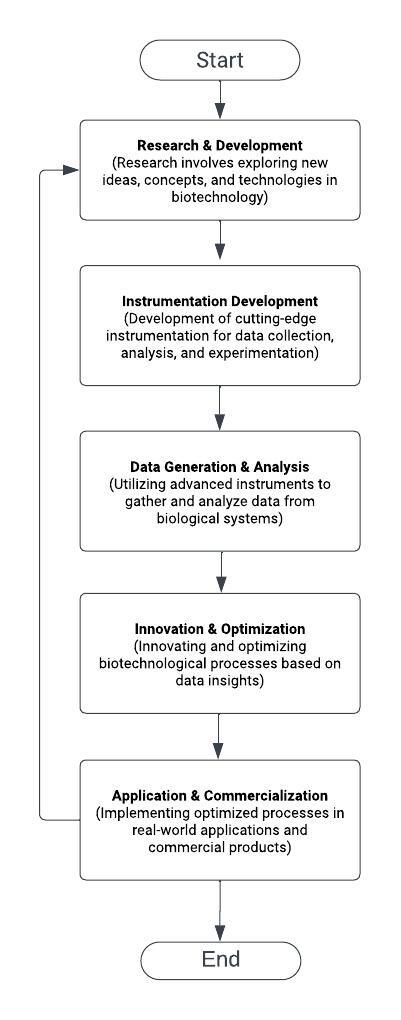 Fig.2. Synergistic innovation cycles driven by advances in instrumentation that continuously advance biotechnologyInnovations born from the marriage of instrumentation and biotechnology span diagnostics and therapeutics. Take the field of immuno-oncology, for instance. Breakthroughs in flow cytometry and high-dimensional mass cytometry enable the simultaneous profiling of dozens of immune cell markers, revealing the complex dynamics between immune cells and tumors [28].These tools illuminate the intricacies of immune responses, allowing scientists to design immunotherapies that harness the body's natural defense mechanisms to combat cancer. Similarly, the precision of microfluidics and biosensors underpins the development of point-of-care diagnostic devices that detect diseases with unprecedented sensitivity and speed [23].Beyond the lab, the nexus of biotechnology and instrumentation extends to the realm of environmental monitoring and sustainability. Advanced sensors and measurement tools enable real-time monitoring of pollutants, tracking microbial communities, and assessing ecosystem health. These insights empower evidence-based environmental policies and interventions, fostering a more sustainable and resilient future [34].   The symphony of instrumentation and measurement techniques reverberates through the tapestry of biotechnology, orchestrating innovations that redefine our understanding of life itself. From the precision of DNA sequencing to the granularity of single-cell analysis, these tools illuminate the complexity of biology and empower us to unravel its mysteries. As we stand on the cusp of personalized medicine, targeted therapies, and sustainable futures, the harmonious collaboration between biotechnology and instrumentation continues to drive us toward a world of limitless possibilities.IX. THE EVOLUTION OF INSTRUMENTATION IN BIOTECHNOLOGY: TRACING AN EPOCH OF ACCELERATING PROGRESSThe spectacular trajectory of biotechnological progress bears testament to the profound impact of advances in instrumentation and measurement techniques. Tracing this path reveals an intricate interplay between scientific exploration and technological innovation, with each breakthrough paving the way for new realms of discovery.  In the pioneering days, rudimentary tools like microscopes and spectroscopy set the stage for foundational insights into the cellular and molecular realms. Robert Hooke's microscopic observations in 1665 revealed the existence of cells, while Antony van Leeuwenhoek uncovered the unseen world of microbes [37]. Early spectrometers analyzed the absorbance of biomolecules, providing a window into their composition. These initial strides fueled fervor for delving further into life's hidden intricacies.By the 1950s, transformational discoveries were being powered by specialized techniques. X-ray diffraction methods elucidated the double helical structure of DNA—a pivotal leap in deciphering the molecules of life [12]. Tools like chromatography, electrophoresis, pH meters, and spectrophotometers enabled the isolation, identification, quantification, and characterization of diverse biomolecules with ease. This marked the advent of biochemistry as a rigorous quantitative science. The 1970s ushered in a new era of sophistication with specialized tools unveiling life's complexities. Scanning and transmission electron microscopy offered unprecedented views of intricate intra-cellular ultrastructures [2]. Flow cytometry propelled high-throughput single cell analysis, while dynamic light scattering opened doors to nanoscale characterization of biological samples. These advancements provided glimpses into the hidden diversity within microbial populations, tissues, and diseases.By the 1980s, the stage was set for monumental strides in genomics with the advent of the polymerase chain reaction (PCR)—a Nobel Prize honored technique enabling rapid amplification of DNA [25]. PCR provided the breakthrough tool needed to efficiently map genomes—the intricate blueprints of life. Its ability to exponentially replicate miniscule amounts of DNA fueled strides in sequencing methods. The 1990s marked the cusp of revolutionary genomics-driven biotechnology powered by high-throughput next-generation sequencing platforms. Overnight, these tools transformed how scientists engaged with the genome—previously painstaking gene-by-gene approaches gave way to massively parallel techniques decoding entire genomes [19]. Whether reading DNA directly or converting it into massive libraries, these platforms unleashed a tsunami of sequence data, changing the face of biology forever. Table 3 below highlights the key specifications and capabilities of high-throughput next-generation sequencing platforms that enabled this genomics revolution.Table 3. Key specifications and capabilities of high-throughput next-generation sequencing platformsBy the 2000s, omics technologies were providing unparalleled glimpses into biological systems at the genome, proteome and metabolome levels. High-resolution mass spectrometry revealed proteomes—the dynamic ensemble of proteins directing cellular activities. Metabolomics uncovered metabolic signatures providing insights into cellular states in health and disease. Microarray analysis enabled parallel quantification of genome-wide molecular profiles. These data-rich portraits drove systems biology approaches to elucidate the complexities of biological networks [11]Figure 3 below provides a historical timeline highlighting the major advances and innovations in instrumentation techniques that have driven progress in biotechnology over the decades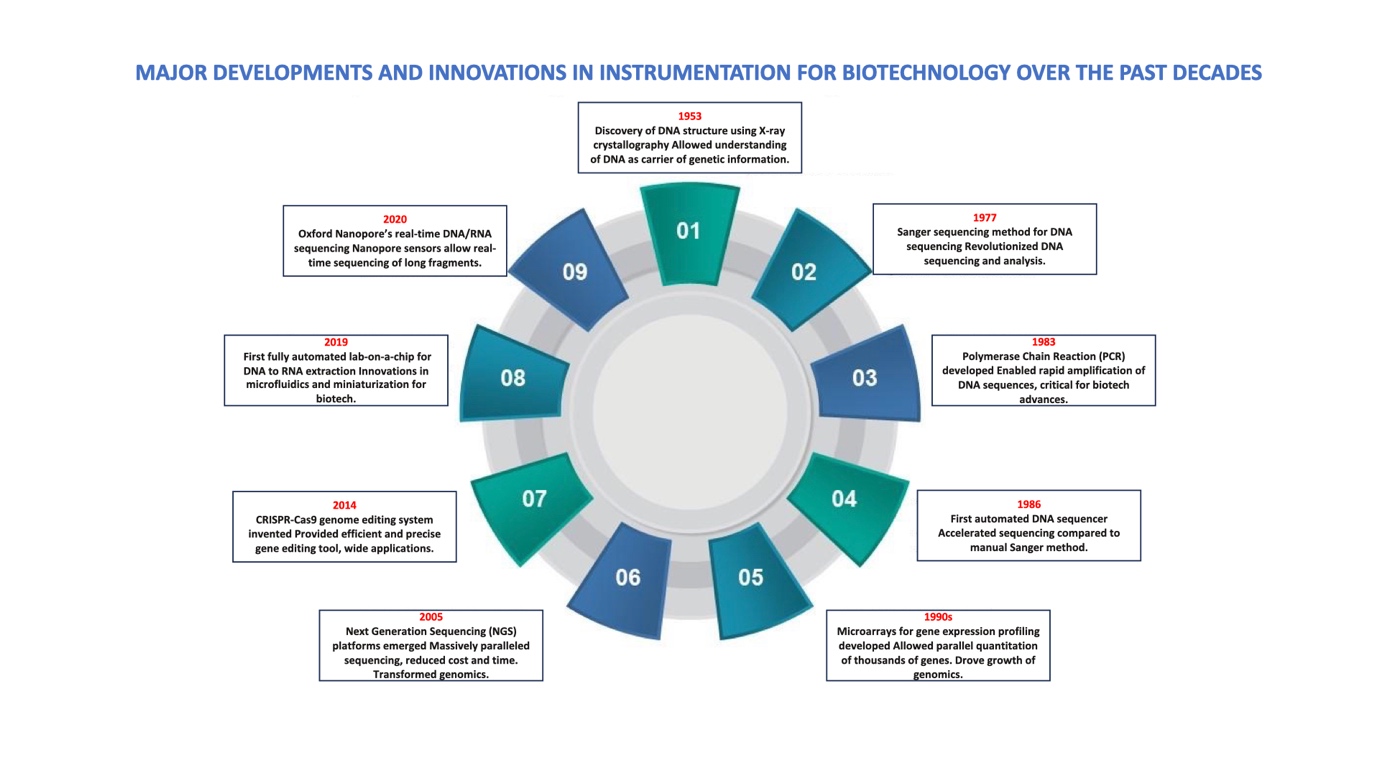 Fig 3. Historical Timeline highlighting the major advances and innovations in instrumentation techniquesAs visualized in the timeline, the evolution of instrumentation from early microscopy and spectroscopy to genomics and omics platforms has been marked by accelerating progress, with each innovation building on prior techniques to open new capabilities and insights.The 2010s saw instrumentation reach even further into the heart cells with single cell and single molecule techniques. High-throughput microfluidic devices performed transcriptomic and epigenomic profiling down to individual cells. Super-resolution microscopy visualized nanoscale cellular features by overcoming the limits of diffraction [24]. DNA sequencing advanced further with nanopore technology decoding ultralong DNA sequences in record times. These futuristic tools provided an unimaginable view into life's deepest intricacies. Today and beyond, the possibilities seem endless as fields like nanotechnology, microfluidics, and artificial intelligence blend synergistically with biotechnology. Atomically precise nanosensors promise ultrasensitive single molecule detection. Microfluidic labs-on-a-chip enable complex biochemistry in miniaturized devices [33]. And machine learning extracts hidden patterns from massive biological data, guiding discovery in ways not conceivable before [10].The decades of progress fueled by instrumentation advances have been nothing short of exponential. And the journey continues as researchers leverage these extraordinarily empowered toolkits to decipher life's deepest mysteries and usher in a future where biotechnology transforms medicine, energy, agriculture, and our collective future.X. EMERGING TRENDS IN INSTRUMENTATION, SENSORS, AND MEASUREMENT TECHNIQUESIn recent years, the field of instrumentation, sensors, and measurement techniques has witnessed a rapid evolution driven by technological advancements. These innovations are reshaping the landscape of real-time applications across diverse industries, enhancing data collection, analysis, and decision-making processes. Let's explore some of the latest emerging trends and their transformative impactA. IoT IntegrationThe integration of the Internet of Things (IoT) with instrumentation and sensors is revolutionizing real-time applications [13]. IoT-enabled devices collect and transmit data from the physical world to cloud platforms, enabling remote monitoring and control. This trend is prevalent in industrial automation, healthcare, agriculture, and smart cities. For instance, sensors embedded in machinery can provide real-time insights into performance and maintenance needs, optimizing production processes [32].B. AI-Powered Analytics   Artificial Intelligence (AI) and machine learning are being harnessed to analyze vast amounts of real-time data generated by sensors [18]. These technologies can identify patterns, anomalies, and correlations that human analysis might miss. In healthcare, AI algorithms can process continuous patient monitoring data to predict critical events, enabling timely interventions [20].C. Nanotechnology AdvancementsNanotechnology has enabled the development of sensors with unprecedented sensitivity and specificity [30]. Nanomaterials, such as quantum dots and carbon nanotubes, are integrated into sensor platforms, enhancing their ability to detect minute changes in analyte concentrations. These nanosensors have applications in medical diagnostics, environmental monitoring, and even wearable health devices. Table 4 outlines some of the key promises and current limitations of major emerging instrumentation trends discussed in this section.Table 4. Key promises and current limitations of major emerging instrumentation trendsAs shown, while these technologies hold great promise, there are still challenges to be addressed to fully realize their potential impact.D. Wearable Sensor InnovationsWearable sensors are gaining traction, allowing individuals to continuously monitor their health and environment [21]. These sensors can track heart rate, body temperature, glucose levels, and more. The data collected from wearables offer valuable insights for personal health management and medical research. For example, wearable ECG monitors enable individuals to detect irregular heart rhythms and share data with healthcare providers.E. Remote Sensing and Satellite Technology Advancements in satellite technology have expanded the scope of real-time data collection [7]. Remote sensing satellites equipped with sensors can monitor large-scale environmental changes, such as deforestation, natural disasters, and climate patterns. This data aids in disaster response, environmental conservation, and urban planning.The emerging trends in instrumentation, sensors, and measurement techniques are ushering in a new era of real-time applications across industries. By harnessing IoT integration, AI-powered analytics, nanotechnology, wearables, and remote sensing, these trends are transforming the way we collect, analyze, and leverage data for informed decision-making. Table 5 provides examples of innovative companies that are commercializing and implementing cutting-edge instruments and sensors across the biotechnology domain. As technology continues to advance, the potential for innovation in real-time applications is boundless, promising to address complex challenges and improve the quality of life on a global scale.Table.5. Examples Of Innovative Companies That Are Commercializing And Implementing Cutting-Edge Instruments And Sensors Across The Biotechnology Domain.X1. CONCLUSIONIn conclusion, this chapter has systematically explored the pivotal role of instrumentation, sensors, and measurement techniques in the realm of biotechnology. We have traced the evolution of these tools from early microscopes and spectrometers to today's sequencing platforms, microfluidic devices, and AI-driven analytics. The narrative underscores how technological innovation and biological discovery have advanced hand-in-hand, with each breakthrough enabling new horizons for the other. Instrumentation has truly revolutionized how we acquire, analyze, and interpret biological data, granting us unprecedented views into the molecular intricacies of life.Furthermore, the real-time monitoring capabilities of modern sensors provide the ability to understand, control, and optimize dynamic biological processes with tremendous precision. As biotechnology converges synergistically with cutting-edge fields, instrumentation will continue to serve as the transducer between the digital and biological worlds. Through harnessing these extraordinarily empowered tools, researchers are poised to decipher biology's deepest secrets and usher in a future where biotechnology accelerates therapeutic discoveries, enhances human health, and protects our shared environment.References[1]	Ashley, E. A. (2016). Nature Reviews Genetics, 17(9), 507-522. [2]	Barnard, S. (2013). In Characterization of Materials (pp. 1-44).[3]	Burger, S., Schulze, P., & Wünscher, J. (2019). Pharmaceutics, 11(6), 271.[4]	Chen, X., Zhang, Y., Wang, Y., & Wang, Y. (2020). In Super-resolution Imaging Techniques in Biomedicine (pp. 1-24). Elsevier.[5]	Cokelaer, T., Bansal, M., Bare, C., Bilal, E., Bot, B. M., Chaibub Neto, E., ... & Guzik, P. (2017). F1000Research, 6, 1036. [6]	Collins, F. S., & Varmus, H. (2015). New England Journal of Medicine, 372(9), 793-795.[7]	Cracknell, A. P. (2021). Introduction to remote sensing. CRC press.[8]	Hansen, A. H., Sørensen, L. S., & Rizwan, M. (2021). Computers & Chemical Engineering, 153, 107300.[9]	Johnson, C. M., & Brown, J. M. (2018). Expert Review of Proteomics, 15(10), 801-803.[10]	Jordan, M. I., & Mitchell, T. M. (2015). Science, 349(6245), 255-260.[11]	Joyce, A. R., & Palsson, B. O. (2006). Nature Reviews Molecular Cell Biology, 7(3), 198-210. [12]	Judson, H. F. (1979). The eighth day of creation: Makers of the revolution in biology. Cold Spring Harbor Laboratory. [13]	Lee, I., & Lee, K. (2015). Business Horizons, 58(4), 431-440.[14]	Lee, J. K., & Kim, S. Y. (2020). Sensors in Biotechnology Journal, 8(1), 12-25. [15]	Lee, S. Y., Kim, J. S., & Lee, D. Y. (2019). Bioresource Technology, 279, 406-418.[16]	Lim, Y. W., Kim, E. J., Kim, Y. S., & Kim, J. W. (2020). Bioprocess and Biosystems Engineering, 43(1), 15-22.[17]	Liu, Y., & Smith, W. (2019). In A. Elaissari (Ed.), Nanomaterials for Biomedicine (pp. 45-68). Springer.[18]	Marr, B. (2018). The intelligent business (pp. 1-14). Kogan Page Publishers.[19]	Metzker, M. L. (2010). Nature Reviews Genetics, 11(1), 31-46. [20]	Miotto, R., Wang, F., Wang, S., Jiang, X., & Dudley, J. T. (2018). Briefings in bioinformatics, 19(6), 1236-1246.[21]	Piwek, L., Ellis, D. A., Andrews, S., & Joinson, A. (2016). PLoS medicine, 13(2), e1001953.[22]	Pozuelo Rubio, M., Peggie, M., Wong, B. H., Morrice, N., & MacKintosh, C. (2004). Journal of Biological Chemistry, 279(26), 27806-27814. [23]	Prakash, S., Bastiaens, P. I., & Breckler, M. (2012). Clinical Chemistry, 58(2), 324-328.[24]	Schermelleh, L., Ferrand, A., Huser, T., Eggeling, C., Sauer, M., Biehlmaier, O., & Drummen, G. P. (2019). Nature cell biology, 21(1), 72-84.[25]	Schochetman, G., Ou, C. Y., & Jones, W. K. (1988). JAIDS Journal of Acquired Immune Deficiency Syndromes, 1(1), 31-35.[26]	Smith, L. M., & Johnson, P. E. (2021). Annu. Rev. Anal. Chem., 14, 295-320.[27]	Smith, L. M., & Williams, R. S. (2020). Nature, 585(7825), 390-396.[28]	Spitzer, M. H., & Nolan, G. P. (2016). Nature Reviews Immunology, 16(8), 487-497.[29]	Sweeney, M. R., Ashok, A., Kalsin, A. M., Reuter, K. G., & Stroeve, P. (2018). Annual Review of Analytical Chemistry, 11, 419-440.[30]	Tian, H., Yang, Y., Xiao, D., Cui, W., Li, X., Zhao, Y., ... & Wang, W. (2017). Sensors and Actuators B: Chemical, 244, 184-206.[31]	Wang, Y., Navin, N. E., & Chen, K. (2019). Trends in cancer, 5(9), 528-542. [32]	Wan, J., Tang, S., Shu, Z., Li, D., Wang, S., Imran, M., & Vasilakos, A. V. (2020). Future Generation Computer Systems, 102, 144-156.[33]	Whitesides, G. M. (2018). Angewandte Chemie International Edition, 57(42), 13746-13761.[34]	Widder, S., Allen, R. J., Pfeiffer, T., Curtis, T. P., Wiuf, C., Sloan, W. T., ... & Blomberg, A. (2016). The ISME Journal, 10(1), 21-34. [35]	Yi, C., Li, C. W., Ji, S., & Yang, M. (2021). Chemical Society Reviews, 50(5), 2735-2765.[36]	Yin, H., Marshall, D., & Vrouwe, E. X. (2019). Current Opinion in Biotechnology, 55, 130-138. [37]	Zacharuk, R. Y. (Ed.). (2020). Microscopy: advances in scientific research and education (Vol. 2). Formatex Research Center.Technique/InstrumentDescriptionApplicationsChromatographySeparation based on chemical properties and interactions- HPLC for drug analysisChromatographySeparation based on chemical properties and interactions- GC for analyzing volatile compoundsPolymerase Chain Reaction(PCR)DNA amplification- Genetic testingPolymerase Chain Reaction(PCR)DNA amplification- Forensic analysisMass SpectrometryMeasures mass-to-charge ratio of ions formed from molecules- Protein identification and quantificationMass SpectrometryMeasures mass-to-charge ratio of ions formed from molecules- MetabolomicsSpectrophotometryMeasures light absorption or emission by molecules- Quantification of biomoleculesSpectrophotometryMeasures light absorption or emission by molecules- Enzyme kineticsFluorescence MicroscopyVisualizes fluorescently-labeled molecules and structures- Cell imagingFluorescence MicroscopyVisualizes fluorescently-labeled molecules and structures- Protein localizationNuclear Magnetic Resonance (NMR)Measures nuclear properties of atoms- Protein structure determinationNuclear Magnetic Resonance (NMR)Measures nuclear properties of atoms- Metabolic profilingWestern BlottingDetects specific proteins in samples using antibodies- Protein expression analysisWestern BlottingDetects specific proteins in samples using antibodies- Disease biomarker detectionEnzyme-Linked Immunosorbent Assay (ELISA)Detects presence of antigens using specific antibodies- ELISA for diagnostic testsEnzyme-Linked Immunosorbent Assay (ELISA)Detects presence of antigens using specific antibodies- Antibody detectionGel ElectrophoresisSeparates biomolecules based on charge and size- DNA/RNA analysisGel ElectrophoresisSeparates biomolecules based on charge and size- Protein separationSensor TypeDetection MechanismApplicationsExamplesOptical SensorsDetection using light absorption or emission- Fluorescence-based assays- Fluorescence resonance energy transfer (FRET)Optical SensorsDetection using light absorption or emission- Cell imaging- Surface plasmon resonance (SPR)Optical SensorsDetection using light absorption or emission- DNA sequencing- Fluorescence microscopyOptical SensorsDetection using light absorption or emission- Protein-protein interactions- Optical coherence tomography (OCT)Electrochemical SensorsDetection based on electron transfer reactions- Glucose monitoring for diabetes- Amperometric glucose sensorsElectrochemical SensorsDetection based on electron transfer reactions- DNA hybridization- Potentiometric DNA sensorsElectrochemical SensorsDetection based on electron transfer reactions- Neurotransmitter detection- Ion-selective electrodesElectrochemical SensorsDetection based on electron transfer reactions- Environmental monitoring- pH sensorsElectrochemical SensorsDetection based on electron transfer reactions- Biomarker quantification- Enzyme-based biosensorsPiezoelectric SensorsDetection using mechanical vibrations- Protein-protein interactions- Quartz crystal microbalance (QCM)Piezoelectric SensorsDetection using mechanical vibrations- DNA hybridization- Surface acoustic wave (SAW) sensorsPiezoelectric SensorsDetection using mechanical vibrations- Biomolecular interactions- Cantilever-based sensorsPiezoelectric SensorsDetection using mechanical vibrations- Detection of antigens and antibodies- Microcantilever arraysThermal SensorsDetection based on changes in temperature- DNA amplification monitoring- Polymerase chain reaction (PCR) thermocouplesThermal SensorsDetection based on changes in temperature- Protein folding studies- Differential scanning calorimetry (DSC)Thermal SensorsDetection based on changes in temperature- Enzyme activity assays- Calorimetric biosensorsThermal SensorsDetection based on changes in temperature- Environmental monitoring- Temperature-sensitive hydrogelsMicrofluidic SensorsDetection within small-scale fluidic systems- Lab-on-a-chip platforms- DNA sequencing on microchipsMicrofluidic SensorsDetection within small-scale fluidic systems- Cell sorting and manipulation- Microfluidic immunoassaysMicrofluidic SensorsDetection within small-scale fluidic systems- Drug screening and diagnostics- Point-of-care diagnosticsMicrofluidic SensorsDetection within small-scale fluidic systems- Biomedical research- Organ-on-a-chip devicesSequencing PlatformThroughput (Millions of Reads)Read Length (Base Pairs)Time per Run (Days)Cost per Gigabase ($)Illumina HiSeq X600-1,000Up to 15003-Jun~1-2Illumina NovaSeq 6000Up to 6,000Up to 2 x 25001-Mar~0.03Ion Torrent Ion S525-50Up to 40001-Mar~0.5Pacific Biosciences RS II0.5-1Up to 60,0000.5-2~5-10Oxford Nanopore MinIONVariesUp to 2 millionHours~0.1-0.4Instrumentation TrendPromisesLimitationsNanosensorsUltra-sensitive detection of biomolecules; Real-time monitoring at the nanoscale; Early disease detectionFabrication complexity and costs; Integration challenges; Limited multiplexing capabilities; Sample preparation issuesMicrofluidicsHigh-throughput analysis in small volumes; Rapid reactions and sample mixing; Point-of-care diagnosticsDevice fabrication complexity; Limited scalability for certain applications; Sample loss and contamination; Lack of standardized protocolsWearablesContinuous monitoring of physiological parameters; Early detection of health issues; Real-time tracking and data collectionData accuracy and reliability; Privacy and security concerns; Variable user compliance; Device comfort and user acceptanceBioinformaticsIn-depth analysis of complex biological data; Personalized medicine and treatment; Biomarker discovery and validationData analysis complexity; Data quality and integration challenges; Computational resource requirements; Lack of standardized data formatsCompanyInnovative Biotechnology Instruments/SensorsDomains/ApplicationsIlluminaNext-generation sequencing platformsGenomics, Clinical DiagnosticsThermo Fisher ScientificReal-time PCR systems, DNA sequencersMolecular Biology, DiagnosticsRoche DiagnosticsAutomated lab equipment, diagnostic instrumentsClinical DiagnosticsAgilent TechnologiesMicroarray scanners, bioanalytical instrumentsGenomics, ProteomicsBio-Rad LaboratoriesDigital PCR systems, chromatography equipmentMolecular Biology, ProteomicsBrukerMass spectrometers, NMR spectrometersAnalytical Chemistry, Structural BiologyFluidigmSingle-cell analysis platformsSingle-Cell GenomicsPerkinElmerHigh-content screening systems, imaging devicesDrug Discovery, Cell BiologyOxford Nanopore TechnologiesNanopore-based DNA/RNA sequencersGenomics, Pathogen DetectionPacific BiosciencesSingle-molecule sequencing platformsLong-Read Sequencing, Structural Variation